PATVIRTINTAValstybės įmonės „Regitra“ valstybės ilgalaikio materialiojo turto nuomos konkurso komisijos2018 m. lapkričio 6 d. protokolu Nr. (2.30.)-6-18/891  VĮ „REGITRA“ ALYTAUS  FILIALO MARIJAMPOLĖS GRUPĖS PASTATO, ESANČIO KAUNO G. 142A, MARIJAMPOLĖJE, PATALPŲ DALIES VIEŠOJO NUOMOS KONKURSO SĄLYGOSTURINYSI SKYRIUSBENDROSIOS NUOSTATOSValstybės įmonė „Regitra“ (įmonės kodas – 110078991, Liepkalnio g. 97, LT-02121 Vilnius, tel. (8 5) 266 0421, el. p. regitra@regitra.lt) (toliau – valstybės turto valdytojas arba Įmonė) numato viešo nuomos konkurso būdu (toliau – Nuomos konkursas) išnuomoti Alytaus filialo Marijampolės grupės pastato, esančio Kauno g. 142A, Marijampolėje, patalpų dalį valstybinio registracijos numerio ženklų plokštelių tvirtinimo paslaugoms teikti.Nuomos konkursas organizuojamas vadovaujantis Lietuvos Respublikos valstybės ir savivaldybių turto valdymo, naudojimo ir disponavimo juo įstatymu, Lietuvos Respublikos civiliniu kodeksu, Lietuvos Respublikos Vyriausybės 2001 m. gruodžio 14 d. nutarimu Nr. 1524 „Dėl valstybės ilgalaikio materialiojo turto nuomos“, kitais valstybės ilgalaikio turto nuomą reglamentuojančiais teisės aktais bei šiomis VĮ „Regitra“ Alytaus  filialo Marijampolės grupės pastato, esančio Kauno g. 142A, Marijampolėje, patalpų dalies viešojo nuomos konkurso sąlygomis (toliau – Nuomos konkurso sąlygos). Nuomos konkurso sąlygose vartojamos sąvokos atitinka Lietuvos Respublikos valstybės ir savivaldybių turto valdymo, naudojimo ir disponavimo juo įstatyme ir Lietuvos Respublikos centralizuotai valdomo valstybės turto valdytojo įstatyme vartojamas sąvokas. Nuomos konkursas vykdomas laikantis lygiateisiškumo, nediskriminavimo, abipusio pripažinimo, proporcingumo ir skaidrumo principų bei konfidencialumo ir nešališkumo reikalavimų.Nuomos konkurso sąlygos, kiti dokumentai ir jų paaiškinimai bei papildymai skelbiami Įmonės interneto svetainėje adresu http://www.regitra.lt/lt/imone/skelbimai kartu su skelbimu apie Nuomos konkursą. Skelbimas apie Nuomos konkursą yra laikomas sudėtine Nuomos konkurso dokumentų dalimi. Nuomos konkurso dalyviai turi atidžiai stebėti http://www.regitra.lt/lt/imone/skelbimai talpinamus nuomos konkurso dokumentų paaiškinimus bei papildymus.Tiesioginį ryšį su dalyviais įgaliotas palaikyti valstybės turto valdytojo atstovas: Administravimo departamento Turto valdymo skyriaus vyresnysis specialistas, papildomai vykdantis skyriaus vadovo funkcijas, Darius Zabukas, el. paštas darius.zabukas@regitra.lt, tel. (8 5) 266 0430.Valstybės turto valdytojas yra pridėtinės vertės mokesčio (toliau – PVM) mokėtojas.Nuomos konkurso dokumentų reikalavimai taikomi visiems Nuomos konkurse dalyvaujantiems fiziniams ar juridiniams asmenims ir asmenų grupėms, įmonėms ar ūkinėms bendrijoms, įsteigtoms ir veikiančioms bet kurioje valstybėje pagal civilinės, komercinės ar viešosios teisės nuostatas ir turinčioms bet kurioje iš šių valstybių įstatymais numatytą buveinę, centrinę administraciją arba pagrindinę verslo vietą.Pateikdamas savo pasiūlymą, Nuomos konkurso dalyvis sutinka su visais Nuomos konkurso dokumentų reikalavimais bei valstybės ilgalaikio materialiojo turto nuomos sutarties sąlygomis (Nuomos konkurso sąlygų 3 priedas).II SKYRIUSnuomos konkurso OBJEKTAS ir nuompinigių mokėjimo tvarkaNuomos konkurso objektas – Alytaus filialo Marijampolės grupės pastato (unikalus Nr. 4400-2254-3540), esančio Kauno g. 142A, Marijampolėje, patalpų dalis, kurios bendrasis plotas 2 m2 (pažymėta Nuomos konkurso sąlygų 1 priede).Nuomos konkurso objekto naudojimo paskirtis – valstybinio registracijos numerio ženklų plokštelių tvirtinimo paslaugų teikimas.Pradinis Nuomos konkurso objekto 1 (vieno) mėnesio nuompinigių dydis –  60 Eur su PVM (49,60 Eur be PVM).Nuompinigiai mokami kas mėnesį, per 10 kalendorinių dienų nuo PVM sąskaitos faktūros pateikimo dienos. Laiku nesumokėjus nuompinigių, mokami delspinigiai – 0,03 procento nuo nesumokėtos nuompinigių sumos už kiekvieną pavėluotą dieną.Konkurso objekto nuomos terminas – 5 (penki) metai, su galimybe nuomos terminą tomis pačiomis sąlygomis pratęsti dar 5 (penkiems) metams.Konkurso objektas perduodamas pasirašant turto priėmimo perdavimo aktą, per 3 (tris) darbo dienas nuo valstybės ilgalaikio materialiojo turto nuomos sutarties pasirašymo.III SKYRIUSNUOMOS KONKURSO DALYVIŲ REGISTRACIJANuomos konkurso dalyviai paraiškas konkursui gali teikti nuo 2018 m. lapkričio 26 d. iki 2018 m. lapkričio 28 d. Įmonės darbo valandomis (pirmadieniais – ketvirtadieniais nuo 7.30 val. iki 16.15 val., penktadieniais – nuo 7.30 iki 15.00 val., pietų pertrauka nuo 11.30 val. iki 12.00 val.). Nuomos konkurso dalyviai registruojami adresu Liepkalnio g. 97, Vilnius, 104 kabinete.Turto valdytojo įgaliotas asmuo paraiškų registravimui – Administravimo departamento Veiklos planavimo ir kokybės valdymo skyriaus specialistė Ingrida Židanavičienė arba kitas Įmonės įgaliotas asmuo.Valstybės ilgalaikio materialiojo turto nuomos konkurso komisijos (toliau – Komisija) posėdis įvyks 2018 m. gruodžio 4 d. 11:00 val. adresu Liepkalnio g. 97, Vilnius, 4 aukšto didžiojoje konferencijų salėje.Nuomos konkurso objekto apžiūra vyks iki 2018 m. lapkričio 16 d. Įmonės Alytaus filialo Marijampolės grupės darbo metu, konkretų laiką suderinus su atsakingu už turto apžiūrą asmeniu – VĮ „Regitra“ Alytaus filialo direktoriumi Jurgiu Valiūnu, el. paštas jurgis.valiunas@regitra.lt, tel. (8 315) 56 446.Nuomos konkurso dalyviai, norintys dalyvauti Nuomos konkurse, privalo į VĮ „Regitra“  atsiskaitomąją sąskaitą Nr. LT93 7300 0100 0241 1063, esančią AB „Swedbank“ (banko kodas 73000), mokėjimo paskirtyje nurodant „Alytaus filialo Marijampolės grupės patalpų nuomos konkursui“, sumokėti 3 (trijų) mėnesių pradinio turto nuompinigių dydžio sumą – 148,80 Eur be PVM. Jeigu konkurso dalyvis yra PVM mokėtojas, nurodytas pradinis įnašas sumokamas su PVM (180 Eur su PVM), jeigu teisės aktų nustatyta tvarka jis turi būti skaičiuojamas. Šis pradinis įnašas turi būti sumokėtas prieš atvykstant registruotis Nuomos konkurso dalyviu.  Nuomos konkurso dalyviai, norintys dalyvauti Nuomos konkurse, Nuomos konkurso sąlygų 17 punkte nurodytu laiku turi pateikti turto valdytojo įgaliotam asmeniui užklijuotą voką, ant kurio turi būti užrašyta:Nuomos konkurso dalyvio pavadinimas, adresas ir elektroninio pašto adresas;turto, kurio Nuomos konkursas buvo skelbtas, pavadinimas, adresas;nuoroda „Alytaus filialo Marijampolės grupės patalpų dalies nuomos konkursui valstybinio registracijos numerio ženklų plokštelių tvirtinimo paslaugoms teikti“.Kartu su voku turi būti pateikti finansų įstaigos išduoti dokumentai, patvirtinantys, kad pradinis įnašas sumokėtas.Voke turi būti pateikti šie dokumentai:užpildyta paraiškos forma (Nuomos konkurso sąlygų 2 priedas), kurioje nurodomas Nuomos konkurso dalyvio ar jo įgalioto asmens vardas, pavardė, asmens kodas ir gyvenamosios vietos adresas (šie reikalavimai taikomi fiziniams asmenims) arba asmens teisinė forma, pavadinimas, kodas ir buveinės adresas, steigimo dokumentų ar kitų steigimo faktą patvirtinančių dokumentų kopijos (šie reikalavimai taikomi juridiniams asmenims), kontaktinio asmens telefono numeris, elektroninio pašto adresas;teisės aktų nustatyta tvarka patvirtintas įgaliojimas, jeigu Nuomos konkurso dalyviui konkurse atstovauja jo įgaliotas asmuo;pasiūlymas, kuriame nurodytas siūlomas konkretus Nuomos konkurso objekto nuompinigių dydis;Nuomos konkurso dalyvio ar jo įgalioto asmens sąskaitos, į kurią Komisija turi pervesti grąžinamą pradinį įnašą, rekvizitai;paaiškinimas, kokiam tikslui Nuomos konkurso dalyvis naudos nuomojamą turtą;dokumentai, kuriais patvirtinama, kad Nuomos konkurso dalyvio veikla atitinka Nuomos konkurso sąlygose nustatyto pobūdžio veiklą.Nuomos konkurso dalyviai registruojami Nuomos konkurso dalyvių registracijos pažymoje. Nuomos konkurso dalyvius registruoja turto valdytojo įgaliotas atstovas, nurodytas Nuomos konkurso sąlygų 19 punkte.Pasibaigus Nuomos konkurso dalyvių registravimo laikui, registracijos pažymoje įrašoma, kada baigta registracija, pažymą turi vizuoti konkurso dalyvius registravęs turto valdytojo įgaliotas atstovas ir Komisijos pirmininkas.Asmenys konkurso dalyviais neregistruojami, jeigu jie nesumokėjo Nuomos konkurso sąlygų 22 punkte nurodyto pradinio įnašo ir (ar) nepateikė finansų įstaigos išduotų dokumentų, patvirtinančių, kad šis įnašas sumokėtas, jeigu pateikė neužklijuotą voką arba pasibaigus skelbime nurodytam dokumentų registravimo laikui, jeigu pagal užrašą ant gauto užklijuoto voko neįmanoma identifikuoti norimo išsinuomoti valstybės turto, ir jeigu nurodyti trūkumai neištaisomi, kol dokumentai registruojami.Pradinis nuomos konkurso laimėtojo įnašas įskaitomas į nuompinigius. Kitiems Nuomos konkurso dalyviams pradinis įnašas per 5 (penkias) darbo dienas grąžinamas į jų nurodytą sąskaitą kredito įstaigoje.IV SKYRIUSNuoMOS KONKURSO ORGANIZAVIMAS IR NUomos sutarties PASIRAŠYMO SĄLYGOSNuomos konkursas vykdomas per Nuomos konkurso sąlygų 20 punkte numatytą Komisijos posėdį. Dalyvauti Nuomos konkurse turi teisę įregistruoti Nuomos konkurso dalyviai, turintys Nuomos konkurso dalyvio registracijos pažymėjimą ir pateikę asmens tapatybę patvirtinantį dokumentą.Nuomos konkurso laimėtoju pripažįstamas nuomos Nuomos konkurso dalyvis, pasiūlęs didžiausią valstybės turto nuompinigių dydį (bet ne mažesnį už nustatytą pradinį nuompinigių dydį). Jeigu tokį pat (didžiausią) dydį pasiūlo keli Nuomos konkurso dalyviai, Nuomos konkurso laimėtoju pripažįstamas dalyvis, anksčiau įregistruotas pažymoje.Jeigu dalyvauti Nuomos konkurso užsiregistruoja tik vienas Nuomos konkurso dalyvis, jo pateikti dokumentai atitinka konkurso sąlygų reikalavimus ir jis pasiūlo valstybės turto nuompinigių dydį, ne mažesnį už nustatytą pradinį nuompinigių dydį, Nuomos konkurso dalyvis pripažįstamas Nuomos konkurso laimėtoju.Kai Nuomos konkurso laimi didžiausią valstybės turto nuompinigių dydį pasiūlęs, bet į Komisijos posėdį neatvykęs konkurso dalyvis, jam ne vėliau kaip per 3 darbo dienas nuo Komisijos protokolo pasirašymo Komisija registruotu laišku išsiunčia pranešimą, kuriame nurodomi tikslūs nuomos sutarties pasirašymo data ir laikas, taip pat nurodoma galimybė Nuomos konkurso laimėtojui suderinti kitą nuomos sutarties pasirašymo datą. Nuomos konkurso dalyviai, neatvykę į Komisijos posėdį, apie Nuomos konkurso rezultatus informuojami raštu (jiems išsiunčiami pranešimai) per 3 darbo dienas nuo Komisijos protokolo pasirašymo.Konkurso laimėtojas, negalintis atvykti nurodytu laiku pasirašyti nuomos sutarties, turi ne vėliau kaip per 5 darbo dienas nuo pranešimo gavimo apie tai informuoti Komisiją ir suderinti kitą nuomos sutarties pasirašymo datą. Jeigu konkurso dalyvis, pripažintas konkurso laimėtoju, atsisako sudaryti nuomos sutartį arba nepranešęs, kad negali nurodytu laiku atvykti pasirašyti nuomos sutarties, neatvyksta pasirašyti nuomos sutarties, pradinis įnašas jam negrąžinamas. Tokiu atveju Komisijos sprendimu konkurso laimėtoju pripažįstamas kitas pagal eilę konkurso sąlygas atitinkančius dokumentus pateikęs konkurso dalyvis, pasiūlęs didžiausią valstybės turto nuompinigių dydį (bet ne mažesnį už nustatytą pradinį nuompinigių dydį).Su Nuomos konkurso laimėtoju arba jo įgaliotu atstovu pasirašoma Valstybės ilgalaikio materialiojo turto nuomos sutartis (Nuomos konkurso sąlygų  3 priedas) ne anksčiau kaip per 5 darbo dienas ir ne vėliau kaip per 10 darbo dienų nuo Komisijos protokolo pasirašymo, išskyrus tuos atvejus, kai Nuomos konkurso laimėtojui informavus, kad jis negali nurodytu laiku atvykti pasirašyti nuomos sutarties, suderinama kita nuomos sutarties pasirašymo data.V SKYRIUSBAIGIAMOSIOS NUOSTATOSKitos Nuomos konkurso organizavimo sąlygos ir nuostatos, neaptartos šiose Nuomos konkurso sąlygose, organizuojamos ir vykdomos Valstybės ilgalaikio materialiojo turto viešojo nuomos konkurso ir nuomos ne konkurso būdu organizavimo tvarkos aprašo, patvirtinto Lietuvos Respublikos Vyriausybės 2001 m. gruodžio 14 d. nutarimu Nr. 1524 „Dėl valstybės ilgalaikio materialiojo turto nuomos“, nustatyta tvarka.  ___________________Nuomos konkurso sąlygų 1 priedasVĮ „REGITRA“ ALYTAUS  FILIALO MARIJAMPOLĖS GRUPĖS PASTATO, ESANČIO KAUNO G. 142A, MARIJAMPOLĖJE, PATALPŲ PLANAS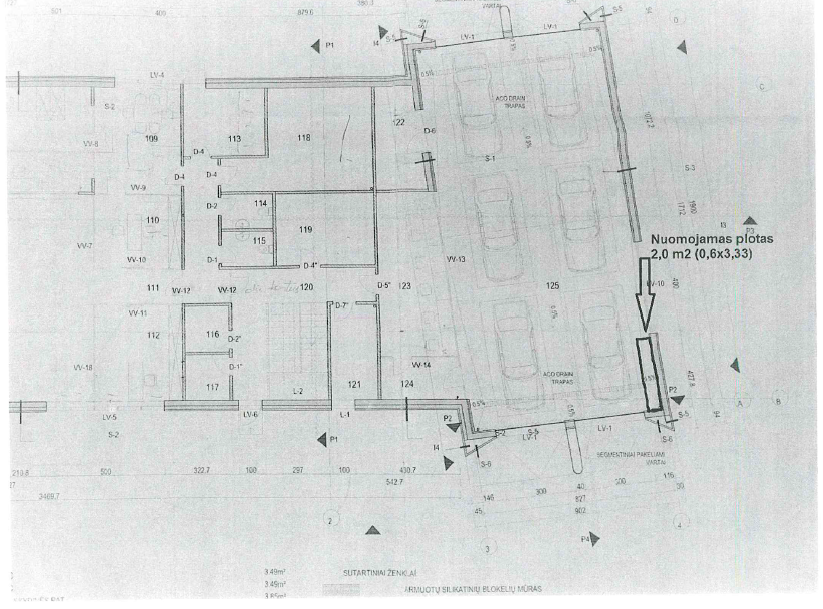 ______________Nuomos konkurso sąlygų 2 priedas(Nuomos konkurso paraiškos forma)Valstybės įmonei „Regitra“PARAIŠKADĖL VĮ „REGITRA“ ALYTAUS  FILIALO MARIJAMPOLĖS GRUPĖS PASTATO, ESANČIO KAUNO G. 142A, MARIJAMPOLĖJE, PATALPŲ DALIES NUOMOS_____________________(data)_____________________(vieta)Pažymime, kad sutinkame su visomis VĮ „Regitra“ Alytaus  filialo Marijampolės grupės pastato, esančio Kauno g. 142A, Marijampolėje, patalpų dalies viešojo nuomos konkurso sąlygomis ir siūlome:Sąskaitos, į kurią prašoma pervesti grąžinamą pradinį nuompinigių dydį, rekvizitai:________________________________________________________________________________(Nurodomas banko sąskaitos numeris, pavadinimas, kodas)Pažymime, kad nuomojamą turtą naudosime:________________________________________________________________________________(Įrašyti kokiam tikslui bus naudojamas nuomojamas turtas)Kartu su paraiška užklijuotame voke pateikiami šie dokumentai:Nuomos konkurso sąlygų 3 priedasVALSTYBĖS ILGALAIKIO MATERIALIOJO TURTO NUOMOS SUTARTIS Nr. 2018 m. ....................  mėn.      d. VilniusValstybės įmonė „Regitra“, juridinio asmens kodas 110078991, atstovaujama generalinio direktoriaus Daliaus Prevelio, veikiančio pagal įmonės įstatus, (toliau – Nuomotojas) ir .................... , fizinio / juridinio asmens kodas .................... , atstovaujama                                      ...................., veikiančio pagal ....................  (toliau – Nuomininkas), vadovaudamiesi viešojo nuomos konkurso, įvykusio 2018 m. .................... d. komisijos sprendimu, įformintu protokolu Nr. ...................., sudaro šią Valstybės ilgalaikio materialiojo turto nuomos sutartį (toliau – Sutartis). Toliau Sutartyje Nuomotojas ir Nuomininkas kiekvienas atskirai gali būti vadinami Šalimi, o abu kartu – Šalimis.SUTARTIES DALYKASNuomotojas įsipareigoja perduoti Nuomininkui valstybės įmonės „Regitra“ Alytaus filialo Marijampolės grupės pastato (unikalus Nr. 4400-2254-3540), esančio esančio Kauno g. 142A, Marijampolėje,  patalpų dalį, kurios bendrasis plotas 2 m2 (toliau – Turtas) naudoti ir laikinai valdyti už nuomos mokestį, o Nuomininkas įsipareigoja priimti turtą ir už jį mokėti nuomos mokestį. Nuomojamas Turtas skirtas valstybinio registracijos numerio ženklų plokštelių tvirtinimo paslaugoms teikti.NUOMOS TERMINAS2.1.   Turto nuomos terminas nustatomas 5 (penkeriems) metams nuo Turto perdavimo ir priėmimo akto pasirašymo dienos, su galimybe pratęsti nuomos terminą dar 5 (penkeriems) metams.NUOMOS MOKESTISNuomininkas už Turto nuomą įsipareigoja mokėti Nuomotojui ................ Eur (....... eurai ....... centai) su PVM per mėnesį. Nuomininkas moka nuompinigius kas mėnesį, pavedimu, per 10 kalendorinių dienų nuo PVM sąskaitos faktūros pateikimo dienos.3.6. Nuomininko sumokėtas nuomos konkurso dalyvio mokestis ......... Eur (....... eurai ....... centai) yra įskaitomas į Turto nuomos kainą.ŠALIŲ TEISĖS IR PAREIGOSNuomotojas įsipareigoja:per 3 (tris) darbo dienas nuo Sutarties įsigaliojimo perduoti nuomininkui Sutarties 1.1 papunktyje nurodytą Turtą pagal Turto perdavimo-priėmimo aktą; informuoti Nuomininką apie išorinių inžinerinių tinklų ir komunikacijų remonto darbus, kurie trukdytų Nuomininko veiklai, per 3 darbo dienas nuo tokių aplinkybių sužinojimo; pasibaigus Sutarties galiojimo terminui arba Sutartį nutraukus prieš terminą, priimti iš Nuomininko Turtą.Nuomotojas turi teisę Sutarties galiojimo laikotarpiu tikrinti išnuomotą Turtą, taip pat turi kitų teisių ir pareigų, nustatytų Sutartyje ir teisės aktuose. Nuomininkas įsipareigoja:priimti, Sutarties 1.1 papunktyje nurodytą Turtą pagal Turto perdavimo-priėmimo aktą ir per 5 darbo dienas nuo Turto perdavimo-priėmimo akto pasirašymo dienos įregistruoti nuomos sutartį valstybės įmonėje Registrų centre;laiku mokėti Sutartyje nustatytą nuomos mokestį;naudoti Turtą pagal paskirtį, nurodytą Sutarties 1.2 papunktyje, vadovautis nustatytais šios paskirties Turto priežiūros, priešgaisrinės saugos ir sanitariniais reikalavimais, užtikrinti jo gerą būklę (atsižvelgdamas į normalų nusidėvėjimą), saugoti Turtą nuo sugadinimo, dingimo;Sutarties galiojimo laikotarpiu būti apsidraudusiam civilinės atsakomybės draudimu;sudaryti Nuomotojui sąlygas tikrinti nuomojamo Turto būklę;pasibaigus Sutarties galiojimo terminui arba Sutartį nutraukus prieš terminą, perduoti Turtą pagal Turto perdavimo ir priėmimo aktą tvarkingą, tokios pat būklės, kokios jis perduotas Nuomininkui (atsižvelgdamas į fizinį turto nusidėvėjimą).Nuomininkas turi ir kitų teisių ir pareigų, nustatytų Sutartyje ir teisės aktuose.Nuomininkas neturi teisės subnuomoti Turto (ar jo dalies) ar suteikti tretiesiems asmenims kokių nors kitų teisių naudotis Turtu (ar jo dalimi). Nuomininkas taip pat neturi teisės perleisti visų ar dalies savo teisių ir (ar) pareigų, kylančių iš Sutarties, įkeisti Turto nuomos teisės ar perduoti jos kaip turtinio įnašo kuriam nors trečiajam asmeniui ar kitaip suvaržyti Sutartyje nustatytų Turto nuomos teisių. Sutartis nesuteikia Nuomininkui teisės nuomojamo turto adresu registruoti savo ar savo filialų, atstovybių ar patronuojamųjų įmonių, taip pat klientų ar kitų susijusių asmenų buveinių.Nuomininkui draudžiama be rašytinio Nuomotojo sutikimo atlikti statinio kapitalinio remonto ar rekonstravimo darbus. Nuomininkas turi teisę be išankstinio Nuomotojo sutikimo savo lėšomis atlikti Turto pertvarkymus, reikalingus tam, kad Turtą būtų galima naudoti pagal paskirtį, nurodytą Sutarties 1.2 papunktyje, su sąlyga, kad tokie pertvarkymai nesusiję su statinio rekonstravimu ar kapitaliniu remontu, kaip jie apibrėžti Lietuvos Respublikos statybos įstatyme.ŠALIŲ ATSAKOMYBĖNuomininkas, per Sutartyje nustatytus terminus nesumokėjęs nuompinigių ir (ar) kitų mokesčių ir įmokų, privalo mokėti Nuomotojui 0,03 procento dydžio delspinigius nuo visos nesumokėtos sumos už kiekvieną pavėluotą dieną. Delspinigių sumokėjimas neatleidžia Nuomininko nuo pagrindinės prievolės įvykdymo. Už Turto pabloginimą Nuomininkas atsako Lietuvos Respublikos civilinio kodekso 6.500 straipsnyje nustatyta tvarka.SUTARTIES GALIOJIMAS, ATNAUJINIMAS, PAKEITIMAS IR PASIBAIGIMASŠi Sutartis įsigalioja jos pasirašymo dieną ir galioja iki visiškai ir tinkamai įvykdomi Sutartyje nustatyti įsipareigojimai arba Sutartis nutraukiama Sutartyje ir (ar) teisės aktuose nustatyta tvarka. Nuomininkas, per visą nuomos terminą laikęsis savo įsipareigojimų pagal Sutartį, nuomos terminui pasibaigus turės pirmenybės teisę prieš kitus asmenis sudaryti naują turto nuomos Sutartį papildomam terminui. Nuomotojas privalo užtikrinti, kad Turto nuomos Sutarties atnaujinimo atveju bendra nuomos trukmė nebūtų ilgesnė kaip 10 metų. Nuomotojas ne vėliau kaip prieš 2 (du) mėnesius iki nuomos termino pabaigos raštu informuoja Nuomininką apie siūlymą sudaryti naują turto nuomos sutartį papildomam terminui, nurodydamas nuomos terminą, nuomos mokestį ir kitas nuomos sąlygas, kurias Nuomotojas laiko esant svarbiomis. Nuomininkas privalo ne vėliau kaip per 1 (vieną) mėnesį nuo Nuomotojo pranešimo gavimo dienos raštu atsakyti nuomotojui, ar sutinka sudaryti turto nuomos sutartį papildomam terminui. Nuomininkui raštu neatsakius nuomotojui per 1 (vieną) mėnesį nuo pranešimo iš nuomotojo gavimo dienos, laikoma, kad nuomininkas atsisako sudaryti turto nuomos sutartį papildomam terminui nuomotojo pasiūlytomis sąlygomis.Nuomininkas neturės pirmenybės teisės sudaryti naujos Turto nuomos Sutarties papildomam terminui, jeigu Nuomotojas iki nuomos termino pabaigos bus pareiškęs Nuomininkui bent vieną pagrįstą rašytinį įspėjimą dėl Sutarties nuostatų pažeidimo. Tokiu atveju, pasibaigus Turto nuomos terminui, Nuomotojas turės teisę (tačiau neprivalės) pasiūlyti Nuomininkui išsinuomoti Turtą tokiomis pat ar naujomis Nuomotojo nuožiūra nurodytomis sąlygomis ir terminais.Visi Sutarties pakeitimai, papildymai ir priedai galioja, jeigu jie sudaryti raštu ir pasirašyti Sutarties šalių. Ši Sutartis pasibaigia arba gali būti nutraukta:pasibaigus nuomos terminui;Sutarties šalių susitarimu;kitais Lietuvos Respublikos civilinio kodekso nustatytais atvejais ir tvarka;Lietuvos Respublikos civilinio kodekso nustatyta tvarka, kai išnuomoto Turto reikia valstybės funkcijoms atlikti.NENUGALIMOS JĖGOS (Force Majeure) APLINKYBĖSNė viena Šalis nelaikoma pažeidusi Sutartį arba nevykdanti savo įsipareigojimų pagal Sutartį, jeigu įsipareigojimus vykdyti jai trukdo nenugalimos jėgos (force majeure) aplinkybės, atsiradusios po Sutarties įsigaliojimo dienos, vadovaujantis Lietuvos Respublikos civilinio kodekso 6.212 straipsniu ir Atleidimo nuo atsakomybės esant nenugalimos jėgos (force majeure) aplinkybėms taisyklėmis, patvirtintomis Lietuvos Respublikos Vyriausybės 1996 m. liepos 15 d. nutarimu Nr. 840.Jeigu kuri nors Šalis mano, kad atsirado nenugalimos jėgos (force majeure) aplinkybių, dėl kurių ji negali vykdyti savo įsipareigojimų, ji nedelsdama, ne vėliau kaip per 3 kalendorines dienas nuo tokių aplinkybių atsiradimo, informuoja apie tai kitą Šalį, pranešdama apie aplinkybių pobūdį, galimą trukmę ir tikėtiną poveikį. Jeigu Nuomotojas raštu nenurodo kitaip, Nuomininkas toliau vykdo savo įsipareigojimus pagal Sutartį tiek, kiek įmanoma, ir ieško alternatyvių būdų, kaip vykdyti savo įsipareigojimus, kurių vykdyti nenugalimos jėgos (force majeure) aplinkybės netrukdo. Jeigu nenugalimos jėgos (force majeure) aplinkybės trunka ilgiau kaip 90 kalendorinių dienų, viena iš Šalių turi teisę Sutartį nutraukti įspėdama apie tai kitą Šalį prieš 30 kalendorinių dienų. Jeigu praėjus šiam 30 kalendorinių dienų laikotarpiui nenugalimos jėgos (force majeure) aplinkybės tęsiasi, Sutartis nutraukiama ir pagal Sutarties sąlygas Šalys atleidžiamos nuo tolesnio Sutarties vykdymo.BAIGIAMOSIOS NUOSTATOSŠalys paskiria savo atstovus, atsakingus už Sutarties vykdymo koordinavimą, kurie neturi teisės keisti ar (ir) papildyti Sutarties sąlygų.Nuomotojo atstovas:......................................... tel. ..........., el. p. ............................ .Nuomininko atstovas:......................................... tel. ..........., el. p. ............................ .Bet koks ginčas, kylantis iš Sutarties ar susijęs su Sutartimi, kuris neišsprendžiamas derybų būdu, turi būti sprendžiamas teisme Lietuvos Respublikos įstatymų nustatyta tvarka.Sutartis surašoma dviem egzemplioriais – po vieną kiekvienai Sutarties šaliai.Sutarties priedai:valstybės ilgalaikio materialiojo turto perdavimo – priėmimo aktas (Priedas Nr.1).SUTARTIES ŠALIŲ ADRESAI IR REKVIZITAI:Priedas Nr. 1,Prie Sutarties Nr. VALSTYBĖS ILGALAIKIO MATERIALIOJO TURTO perdavimo-PRIĖMIMO AKTAS 2018 m.                mėn.     d. MarijampolėNuomotojas, valstybės įmonė „Regitra“, juridinio asmens kodas 110078991, atstovaujama valstybės įmonės „Regitra“ Alytaus filialo direktoriaus.................... , veikiančio pagal filialo nuostatus perduoda, o Nuomininkas .................... , fizinio / juridinio asmens kodas .................... , atstovaujama 
.................... , veikiančio pagal ...................., remdamiesi 2018 m. .................... mėn. ..... d. sudaryta Valstybės įmonės „Regitra“ ilgalaikio materialiojo turto nuomos sutartimi Nr. .....,priima valstybės įmonės „Regitra“ ilgalaikį materialųjį turtą – 2 m² plotą, esantį Kauno g. 142A, Marijampolėje (pastatas pažymėtas plane – 1B2/b, unikalusis numeris – 4400-2254-3540).Perdavė:                                           	_____________	                             	(Nuomotojo pareigų pavadinimas)	(parašas)	(vardas ir pavardė)A.V.Priėmė:                                           .	_____________	                             	 (Nuomininko pareigų pavadinimas)	(parašas)	(vardas ir pavardė)A.V.I SKYRIUSBendrosios nuostatosII SKYRIUSNuomos konkurso objektas ir nuompinigių mokėjimo tvarkaIII SKYRIUSNuomos konkurso dalyvių registracijaIV SKYRIUSNuomos konkurso organizavimas ir nuomos sutarties pasirašymaso ir sąlygosV SKYRIUSBaigiamosios nuostatosPRIEDAI1 priedas – VĮ „Regitra“ Alytaus filialo Marijampolės grupės pastato, esančio Kauno g. 142A, Marijampolėje, patalpų planas2 priedas – Nuomos konkurso paraiškos forma3 priedas – Valstybės ilgalaikio materialiojo turto nuomos sutarties projektasNuomos konkurso dalyvio ar jo įgalioto asmens vardas, pavardė / asmens teisinė forma, pavadinimasFizinio / juridinio asmens kodasGyvenamosios vietos / buveinės adresasKontaktinio asmens telefono numerisKontaktinio asmens el. pašto adresasEil. Nr.Nuomojamo turto pavadinimasPatalpų plotas,(m²)Siūloma 1 (vieno) mėnesio patalpų nuomos kaina, Eur be PVM(suma skaičiais ir žodžiais)12341.Valstybės įmonės „Regitra“ Alytaus  filialo Marijampolės grupės pastato, esančio Kauno g. 142A, Marijampolėje, patalpų dalis2,00Iš viso su PVM:Iš viso su PVM:Iš viso su PVM:PVM suma:PVM suma:PVM suma:Eil. Nr.Pateiktų dokumentų pavadinimasDokumento puslapių skaičius(Nuomos konkurso dalyvio ar jo įgalioto asmens pareigų pavadinimas)(Parašas)(Vardas ir pavardė)Nuomotojas:VĮ „Regitra“Liepkalnio g. 97, 02121 VilniusJuridinio asmens kodas 110078991PVM mokėtojo kodas LT100789917Ats. Sąsk. LT93 7300 0100 0241 1063„Swedbank“, ABTel. (8 5) 266 0421El. p. regitra@regitra.ltGeneralinis direktoriusDalius Prevelis________________________A.V.Nuomininkas:........................................ g. .....,                  Juridinio / fizinio asmens kodas   .................PVM mokėtojo kodas LT....................Ats. Sąsk. LT....................   AB .................... bankas,Tel.: ...................., El. p.________________________A.V.